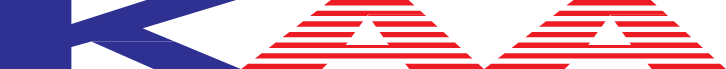                               KOREAN AMERICAN ASSOCIATION SEAL BEACH LEISURE WORLD                                                                                    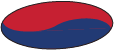                                       (www.lwsb.com/kaa), e-mail : lwsbkaa@gmail.com, (714) 713-0167제83호    LWSB한인회소식(LWSB Korean-American Association News)                   2023.6.1.  1. LWSB 한인회 2/4분기회 개최 공고    일시 : 2023년 6월 8일 오후 4시    장소 : CLUB House 2    안건 : 회장 보고와 건강 세미나 그리고 여흥 프로를 준비합니다.    맛있는 도시락을 준비 하였사오니 오셔서 즐거움을 갖으세요2.  GRF bylaw change 투표    GRF 조례변경(Bylaw) 안 찬반 투표용지가 지난 5월 5일에 우편으로  발송됐는데     회답은 오는 6-5-2023까지 GRF 에 도착하여야  한다고 합니다.      LWSB 한인회에서는 지난 82호에서,  E-MAIL을 통하여 계몽한바  있습니다.     각 가정에서 변경안에 찬반으로 기표,  회신을  희망하고 있는데 한인들의 적극적    인 참여를 바라고 있습니다. 혹시 투표 용지를 버리지 않으 셨으면 찾아  찬반 기표    를 하신 후 우편함에 넣으시기를 간절히 촉구 합니다.     한인 거주자가 9000명  중 25% 라고 하는데 각종 모임에  가서 보면 극소수의     몇몇 분만 눈에 띄일 뿐 유감 스럽게도 참여 의식이 보이지를 않습니다.     한인회에서는 언어의 장애를 극복 하기 위하여 매월 발간 되는 ‘소식지 ‘를 통해    계몽에 앞장 서고 있으며 번역해서 이해를 돕고 다방면으로 노력 하고 있습니다.  3.  LWSB 한인회 공식 전화번호는  (714) 713-0167 입니다.      그 동안에는 개인 전화 번호를 사용 해 왔는데  한인회 공식 전화 번호를 마련      하였습니다.  아을러 e-mail : lwsbkaa@gmail.com 도 마련 하였사오니 많은      이용을 바라고 있습니다.       전화 문의는 Message로 남겨 주시면 회답 하는데 최선을 다 하겠습니다.       4.  625 참전용사 감사, 영웅대접 행사를 관계 Club으로 .    지난 20여년간 LW 거주 625참전용사 한인(30여명) 및 미국(20여명)    인을 다양한 방법으로 영웅 대접하며 섬기던 6월행사를 지난 5월11일    6pm정기이사 회의에서  LW GRF에 등록 한 한인 재향군인회 지부Club    으로 행사를 이관 하는 결의를 하였습니다.    그동안 역대 한인회에서 성심껏 영웅 대접으로 많은 동조를 받아서 행사    를 진행해왔으나 고령(90세 이상 생존자)으로 거동이 거북하여 도움을    받던 분들의 남은 여생에 주님의 평강이 임하옵기를 기원 합니다.   5.  화장지(toilet paper) 이외의것  (Baby wipes,Q-tips, Facial wipes,     Cleansing pads, Sanitary Pads, Tampons, Toilet roll tubes, Medic-     ines, Bandaids, Food waste Diapers) 을 변기에 버리면 안됩니다.     주변의 하수도관이 막히는 원인으로 심각하다고 합니다. 6.  인터넷 회사를 지혜롭게 선택하세요      Internet Speed는 500m- 2.5gb이상이여야 동영상이 끈기지 않고 볼수 있고     e-mail만 보시면 100m Speed도  무관 하하오니 참고 하시기 바랍니다.     “LW Weekly” 신문에 광고하는 Interact  Solution 회사를 위시 기존의 Spectrum,             Verizon,  새로운 Frontier, AT & T 등등이 있습니다        세밀히 검토하시는 지혜가 절대 필요합니다 .7.   컴퓨터 용어집이 발간 되였습니다.     발행 부수가 한정 되여서 컴퓨터를 배우시는 분들에게 우선적으로 배부하기로     하였으며 CH3 RM#6 에서 매주 목요일 오후 1-4에 배부 합니다.     필요하신 분은 주정세  홍보부장  310 775-5849로 문의 하시기 바랍니다         8. 2023년판 한인전화부에 등재 기회와 정정 변경 안내     2023년 한인 전화번호부에 필요한 자료는 한/영 성명과 전화번호 그리고      주소와 Aprt# Mutual#, E-mail 등등 입니다.      정정이나  변동 된 분도 같은 방법으로 부탁 드 립니다.     위의 내용을  기재하여 보내실곳:     wonsik Ryu 1850 Sunningdale Rd 27-B Seal  Beach, CA 90740    또는     e-mail : wonsikryu103@gmail.com 으로 하세요.   9.  시니어건강생활 가이드북 정회원 한가정에 한부씩      Senior Resource Guide 2021-2022: 소망소사이어티 발간  비매품 이 책은       정회원(2016년 이래 회비내신분)들에게만 배부 되며  아직 받지 못 하신       회원은 매주 목요일 오후 1-4시에 한인회  상담실에서도 받으실수 있습니다.10.개인정보 유출에 관하여(카카오톡)      최근 무단으로  카카오톡을 구룹으로 조성하여 유포하는 행위는 유감스로운 일 입니다.       한인회에서 제작한 전화부는 한인회 회칙제2조 목적에 명시된 이외의 목적으로는 사용      하시면 개인정보 보호법에 저촉 민/형사의 불미스런 소송사유가 됩니다.   LW한인회는       이러한 소송사유를 방지 하기 위하여 본 소식지를 통하여  공지 한바 있으며 이사건으로       일어나는 향후 모든 형사/민사상의 소송에는 무관함을 밝혀 두는 바입니다11.  한국식품점 시장보기 :       Garden Grove 아리랑 마겟 지역 시장 보기는 매주 목요일 10:30 야외 극장 주차장 에서 Pickup       하고 시장 또는 볼일  보고 오후 1:00에  G. Grove 출발 오후 1시 반에  돌아 오고  있습니다  12. 시니어들을 위한 무료 식품 및 생필품  안내        (1)   메주 월-금요일  11시부터 12시까지Seal Beach North Community Center(가는 길: 405 I              넘어 Lampson 지나 St Cloud 에서 LT North로 가다가 FM Bank 다음 건물)에서 11am에               접수를 를 하시면   Lunch 를 $5.24로 먹을수 있습니다.         (2)  한미노인회 회원에게(9884 Garden Grove, Garden Grove, CA 92844)  매월 두째주 (화)             9-11am OC Food bank 후원으로 무료 식품을 배급합니다 .       (3)  한인복지쎈타(7212 Orangethorpe Ave, #8 Buena Pk, CA 90621)에서는 매월 첫주 금요일            오후 2:30분에 배급 순번 번호표 주고 4시30분 부터 식품을 배급 합니다.    (4)  6월15일 CH4서쪽 Parking Lot에서 Commodity Supplemental Food Program(CSFP) 가             월 $3000 이하 소득 가정에게 Food Box를 배급합니다. 운전면허증 소지 하면 됩니다.               회장  유 원식                                이사장    조 욱장